КАРАР                                                                             ПОСТАНОВЛЕНИЕ20 апрель 2016 йыл                             № 14                 20 апреля 2016 года Об утверждении плана антинаркотических мероприятий на территории  сельского поселения Кшлау-Елгинский сельсовет муниципального района Аскинский район Республики Башкортостан на 2016 год    В целях минимизации угрозы распространения наркомании, руководствуясь Федеральным законом от 08.01.1998 № 3-ФЗ «О психотропных веществах» (с изменениями и дополнениями), Указами Президента Российской Федерации  от 09.06.2010 года № 690  «Об утверждении стратегии государственной антинаркотической политики Российской Федерации до 2020 года», от 18.10.2007 года № 1374 «О дополнительных мерах по противодействию незаконному обороту наркотических средств, психотропных веществ и их прекурсоров» и в соответствии с Уставом  сельского поселения Кшлау-Елгинский сельсовет муниципального района Аскинский район Республики Башкортостан,ПОСТАНОВЛЯЮ:       1.Создать антинаркотическую комиссию администрации сельского поселения Кшлау-Елгинский сельсовет  (Приложение 1).        2.  Утвердить План антинаркотических мероприятий на территории сельского поселения Кшлау-Елгинский сельсовет   на 2016 год. (Приложение  № 2).     3.  Настоящее постановление подлежит обнародованию на официальном сайте администрации сельского поселения в информационно-телекоммуникационной сети Интернет.     4.Контроль над исполнением настоящего постановления оставляю за собой. Глава  сельского поселения Кшлау-Елгинский сельсовет                                Ф.В.Сафин                                                                                                       Приложение № 1  к  постановлению главысельского поселения Кшлау-Елгинский сельсовет  От 20.04.2016 года № 14                                                Составантинаркотической комиссии сельского поселения Кшлау-Елгинский сельсовет   муниципального района Аскинский район Республики Башкортостан Председатель комиссии:    Сафин Фидус Ваисович, глава сельского поселения Кшлау-Елгинский сельсовет   Заместитель председателя:   Ахунова Гузалия Фаиловна –управляющий делами администрации сельского поселения Кшлау-Елгинский сельсовет   Члены комиссии:  1. Минигалеев Ильнур Алхамович, участковый уполномоченный полиции  МО МВД  России «Балтачевский» (по согласованию),2. Хусаинов Булат Ахматнурович, директор МБОУ « Ново-Казанчинская основная  общеобразовательная школа» (по согласованию),3.  Шавалиев Амин Анваровияч, директор МБОУ « Кшлау-Елгинская  средняя общеобразовательная школа» (по согласованию),4.  Ахметова Оксана Фаизовна,  заведующая  Кшлау-Елгинским  ФАП(по согласованию),5. Ямалтдинова Эмма Салаватовна, заведующая Кшлау-Елгинским СДК(по согласованию),Приложение № 2                                                        к постановлению главы сельского поселения Кшлау-Елгинский сельсовет От 20.04.2016 года № 14                                                   П Л А Нантинаркотических мероприятий на территории сельского поселения Кшлау-Елгинский сельсовет   на 2016 год.БАШҠОРТОСТАН РЕСПУБЛИКАҺЫАСҠЫН  РАЙОНЫ МУНИЦИПАЛЬ РАЙОНЫНЫҢ КЫШЛАУЙЫЛГА  АУЫЛ  СОВЕТЫ АУЫЛ  БИЛӘМӘҺЕ ХАКИМИӘТЕ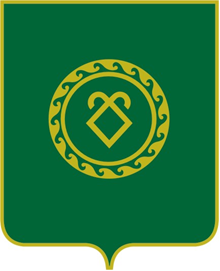           АДМИНИСТРАЦИЯ СЕЛЬСКОГО ПОСЕЛЕНИЯ КШЛАУ-ЕЛГИНСКИЙ СЕЛЬСОВЕТ МУНИЦИПАЛЬНОГО РАЙОНА АСКИНСКИЙ РАЙОН РЕСПУБЛИКИ БАШКОРТОСТАН№ п/пСодержаниеисполнителиСроки проведения1Проведение заседаний антинаркотической комиссии (далее по тексту АНК)АНК1 квартал 2016 года2Сбор, обобщение и анализ информации о фактах распространения наркотических средств в местах проведения культурно-массовых и досуговых молодёжных мероприятий.АНКпостоянно3Проведение рейдов по выявлению детей, оказавшихся в трудной жизненной ситуации, пресечение фактов жестокого обращения с несовершеннолетними, выявлению неблагополучных семей, выявлению и пресечению фактов вовлечения несовершеннолетних в совершение преступлений.АНКпостоянно4Проведение консультаций подростков, попавших в трудную жизненную ситуацию с привлечением специалистов узкого профиля (психолог, нарколог, юрист и т.д.)Администрация поселения, школа (по согласованиюПо мере необходимости5Мониторинг информированности подростков о пагубном влиянии на здоровье человека табакокурения, алкоголя, наркомании, ВИЧ.Библиотеки (по согласованию), школы (по согласованию)постоянно6Проведение мероприятий в сельских библиотеках и Домах культуры по профилактике наркомании (информационные стенды, читательские конференции).Библиотеки (по согласованию), ДК (по согласованиюИюнь-сентябрь7Проведение месячника по профилактике наркомании и правонарушений.Администрация, АНК, школы (по согласованию)сентябрь8Организация социально-значимой деятельности детей, подростков и молодежи по месту жительства. Оказание помощи в трудоустройстве на период каникулАдминистрация поселения, школы (по согласованиюИюнь-август9Посещение неблагополучных семей и семей социального риска для оказания практической помощи в воспитании и устройстве детейАНК1  раз в квартал10Участие в проведении рейдов по проверке дискотек, молодёжных массовых мероприятий в вечернее время.Администрация, АНК, полиция1 раз в квартал